	Chewelah Arts Guild Minutes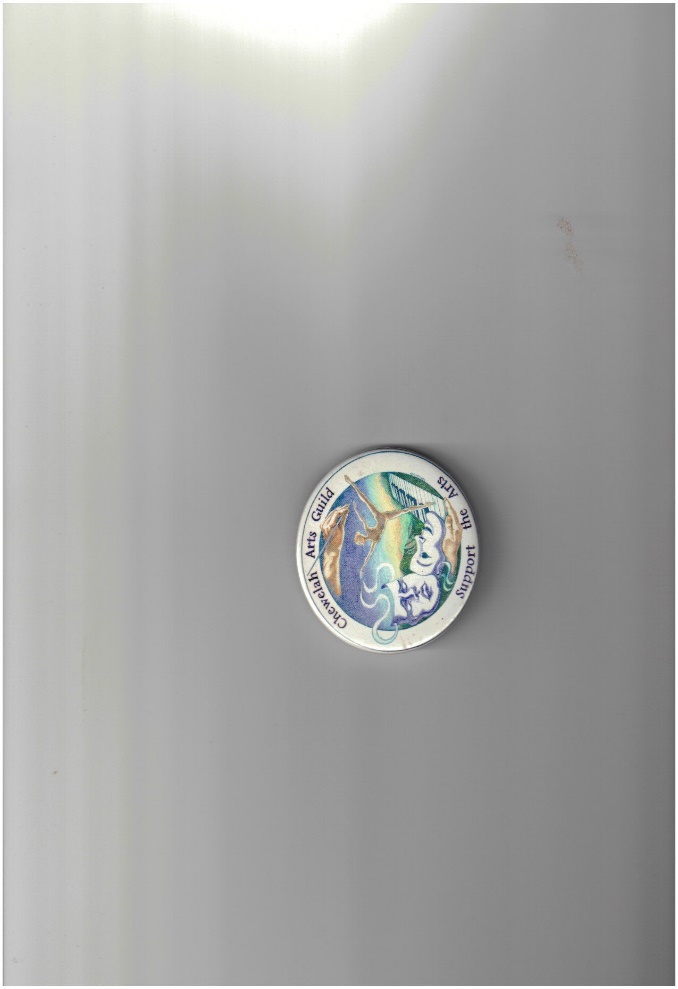                        March 19, 2019    Meeting called to order by President Dawn McClain at 5:30 pm, Northeast Washington Health Conference Center. 
CORRESPONDENCE:  Lands Council sent information about ticket prices for their Auction & Dinner, April 24th MINUTES: CAG February Meeting 2.19.19 Annual Meeting 2.23.19 Special Meeting to Elect Officers 2.26.19 Leslie Moved to accept all the minutes as written, Susanne Seconded, Motion carried.TREASURERS REPORT: Terry presented copies of the financial report. Leslie Moved to approve the Treasurers Report as written, Gail Seconded, Motion carried.OLD BUSINESS:Debit/Credit Card: Terry reported that Banner Bank who we bank with offers a reward card with no annual fee the first year. The fee is $19 after 1st year and is cancelable at any time. John Moved we apply for the credit card with Banner Bank, Indigo Seconded, Motion carried. The motion was amended by John that we develop a policy to secure the safety of a card, Indigo Seconded, Motion carried.Dawn asked for volunteers to form a Policy Committee to develop a policy on the credit card - Terry and Tom agreed to be on the committee.  NEW BUSINESS:2019 New Board Members, Officers, Committee Chairs: At the Annual meeting we elected a new Board member and extended the terms of 2 Board members. Indigo was elected as new Board member her term expires 2021, Dawn & Tom’s term was extended to 2021. Dawn gave attendees a list of Officers & Board of Directors which included when terms expire and a list of Committee Chairs and asked that it be reviewed for correctness. Summary from Group Discussions at Annual Meeting: What suggestions do you have for improving the Chewelah Arts Guild?Are there new activities that we should consider offering to the community?Are there current activities that we are doing that we should consider eliminating or changing to best serve our community?Dawn e-mailed A Summary of Small Group Discussions before the meeting. It was reviewed and will be addressed at the next meeting. Washington State Art Council (WSAC) Grant Information: Susanne stated that she and Gail worked together and agreed that we start with the First Step Grant Program - The First Step Grant Program is designed to support partnerships between schools and arts organizations who are working together to develop, implement, and evaluate high quality arts learning programs for students in K-12 schools, as part of the regular school day. These grants can also support professional development for arts education providers, or foundation-building initiatives such as community-wide surveys or curriculum development. This program does not support extra-curricular arts education, or programs that provide one-time exposure to an arts event. Grant amounts are expected to range from $1,000 to $5,000; matching funds from the applicant are required. The Deadline is March 20, 2019 so this grant could not be applied for until next year. The goals for the First Step grant can be found online – arts.wa.gov. The consensus from CAG is to continue to discuss the grant request at our next meeting.Artists Reception: Kay shared that at the Art Show, when artists wait to take their items down before the show closes they stand around with nothing to do. Kay suggested that since they are there anyway, maybe we could have an invitation for an artist’s “meet and greet” reception on Sunday before the show closes. The invitation could go out in each year’s packet.Susanne Moved that we commit to putting an invitation in the artist’s packet next year, Leslie Seconded, Motion carried.Rainbow Grants, Scholarship Discussion: Dawn brought up the fact that there have not been many applicants for the Rainbow grant and Scholarship opportunities for the last few years. Kay brought up a proposal from National Retired Teachers Association (NRTA) mini-grants. We could refer to the teachers/students and send applications to them and let them know $200 is available. Our Rainbow Grant budget is $1,000, this would allow for five grants, if we choose to do this, we could do it once a year. Dawn asked Kay to write a short article proposing that grants be changed in this way. We could then review the recommendations and make a decision to approve changes where appropriate. Dawn went onto say that she would also write a short article on the scholarship grant and we should wait and see what comes in this year before making any decisions.We will continue this discussion at the next meeting.Membership Recommendations/Discussion: It was discussed that we change the verbiage to Comments from the Floor. There was no further discussion.COMMITTEE REPORTS:Certified Creative District Program: Dawn passed around the completed Community Readiness Application. There was a statewide meeting March 4th in Tacoma/Lacy. Diane E. commented that Edmonds, WA is the only certified application at this time, Diane went on to say that Chewelah will probably be the second Creative District to be granted and considering that Chewelah is rural and totally volunteer driven, this is very exciting.Home and Garden Show: Kay stated that they will set the booth up on Friday Night after 5:00. The booth will have a display table with various CAG items, Membership Forms, Scholarship Applications, Calendar of Events. They might set up the computer presentation showing past events.  There will also be activities, Indigo will supervise a quilting project and Kay will offer rock painting to involve the kids. Thelma contributed a print for one of the Chambers Door Prizes. Tom and John volunteered to help with set-up.Pencil Drawing: No ReportPechaKucha: Leslie reported there was standing room only. There were seven presenters. It was another magical night of PechaKucha but we did not receive many donations. Bud and Leslie will address donations at the September event. There are four people already confirmed for the September PechaKucha.Quilt Show: Indigo passed around quilt blocks which were assembled by the meeting attendees. These blocks will join 120 blocks to make a quilt top. The Quilt Show committee is really pulling things together. A quilt will be raffled off and Indigo is asking for donations for the Quilt show: use your imagination, coffee, mugs, cd’s, etc. will be greatly appreciated. Roadside Cleanup: A date has not been set due to weather. A date will be announced at the April meeting.Taste of Chewelah: Diane shared that 10 Restaurants have committed, five are new or have new owners. Sally is designing the poster and tickets for Taste. Anita is in charge of the Silent Auction and asked for donations. She will be calling individuals in the near future to firm up donations.PACA: Tom shared that The Event Annual Awards Show was a success. A lot of productions are coming up. Tom went onto say that the stage can be formatted in many different ways, for instance the square box at the center with seating on all four sides in Almost, Maine.Membership: There will be a Membership Committee Meeting Thursday, April 4th at 4:00 in the Library. The Membership Committee will bring back a report at the April meeting.Dates to Remember:4.26.19 – Nothing to Lose Comedy Show at PACA5.1.19 – Artist Talk Quartzite Brewery5.2.19 – First Thursday Art WalkMeeting Adjourned at 7:10 pm. Respectfully, Anita Talbott, SecretaryMembers present: Glenda Booth, Tom Bristol, Gail Churape, Terry Ely, Diane Evans, Susanne Griepp, John Grumbach, Indigo Kennedy, Diane Kinzler, Leslie Kristiansen, Barbara Lael, Bill Lupton, Kay Lupton, Dawn McClain, Anita Talbott 